Утвърдил:      Директор:..............................                               (Минка Господинова)Указания за действия при работа в случаи на разпространение, употреба и/или държане с цел разпространение на наркотични вещества и техните аналози във Финансово-стопанска гимназия „Васил Левски“, гр. Добрич и прилежащата му територияГЛАВА IОБЩИ ПОЛОЖЕНИЯС тези правила се определят условията и редът за:Обмен на информация относно случаи на употреба на наркотични вещества в училище с оглед на по-добро разбиране на проблема и вземане на подходящи мерки за неговото решаване;Повишаване на капацитета на педагогическите специалисти за подобряване на на сигурността на средата в училище посредством предотвратяване на разпространението и употребата на наркотични вещества;Подаване на сигнал в случай, че ученик е склоняван да закупува наркотици или стане свидетел на такава ситуация;Реакция на педагогически и на непедагогически персонал в случай на констатиране на разпространение и/или употреба на наркотични вещества;План за действие;Последващи действия;Информиране на родителите;Конфиденциалност.ГЛАВА IIАЛГОРИТМИ И ОТГОВОРНОСТИ ЗА ДЕЙСТВИЕ С цел прилагане на последователна и целенасочена политика, която се споделя от цялата училищна общност са разписани  13 броя Приложения, посочващи мерки и действия, утвърдени в Механизма за предотвратяване на разпространението и употребата на наркотични вещества във ФСГ „Васил Левски“, гр. Добрич, указващи стъпките за действие след регистриране на случай на констатиране на разпространение на наркотични вещества.ПРИЛОЖЕНИЕ № 1СХЕМА: Система за прилагане на Механизъм за повишаване на капацитета на педагогическите специалисти за подобряване на сигурността на средата в училище посредством предотвратяване на разпространението и употребата на наркотични веществаПРИЛОЖЕНИЕ № 2СХЕМА: Стъпка 2: Какво да направя, ако някой ми предложи на мен или на мой съученик наркотични вещества?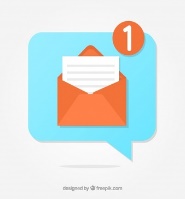 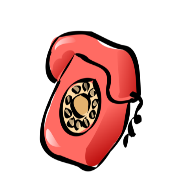 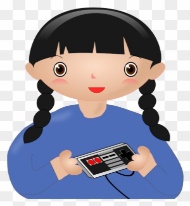 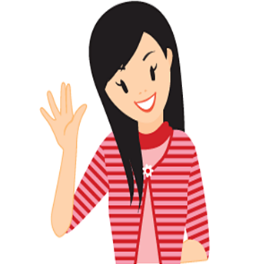 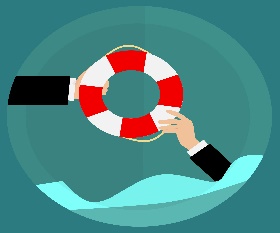 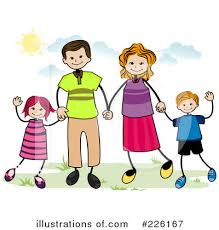 ПРИЛОЖЕНИЕ № 3бСХЕМА: Стъпка 2:  Алгоритъм при сигнал за употреба и/или държане с цел разпространение на наркотици в училищна среда и прилежащи територии, вътрешна схема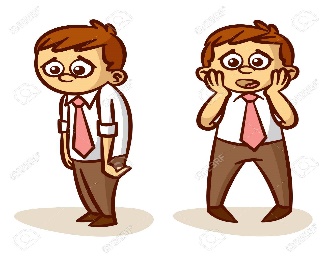 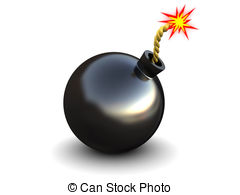 ПРИЛОЖЕНИЕ № 4СХЕМА:  Стъпка 3: Процедура по изпълнение на Алгоритъм за действие при употреба и/или разпространение на наркотични вещества	ПРИЛОЖЕНИЕ № 5 СХЕМА: Стъпка 4: План за действиеПРИЛОЖЕНИЕ № 6СХЕМА: Стъпка 5: Последващи действияПРИЛОЖЕНИЕ № 7СХЕМА: Стъпка 6: Поверителност	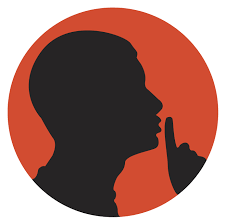 ПРИЛОЖЕНИЕ № 8СХЕМА: Стъпка 7: Процедура по информиране на родителите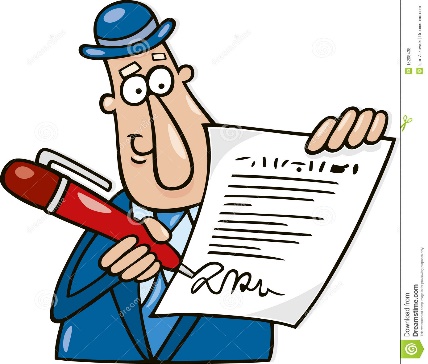 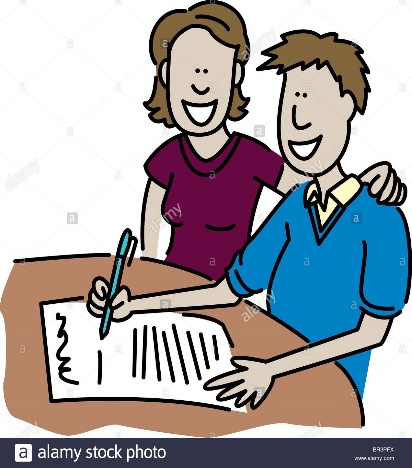 ПРИЛОЖЕНИЕ № 9СХЕМА: Възможни проблемиПРИЛОЖЕНИЕ № 10СХЕМА: ПартньориАлгоритъмът разписва конкретни задачи и съответните им срокове с оглед на реализирането на дейностите по превенция и интервенция съгласно Механизма за противодействие на разпространение и употреба на наркотични вещества в училище: 1. Запознаване на педагогическия и непедагогическия персонал с Механизма за противодействие на разпространение и употреба на наркотични вещества в училище:                                                                                              Срок: м. ноември 2. Класните ръководители запознават учениците с Механизма за противодействие на разпространение и употреба на наркотични вещества в училище в час на класа. Механизмът се публикува на интернет страницата на училището с цел информиране на родителите.                                                                                                Срок: до 17.11.2023г.  3. Определяне на председател на МДЕ със заповед на директора на училището.                                                                                              Срок: до 13.11.2023г. 4. Ръководителя на  мултидисциплинарния екип в образователната институция има следните задължения:Разработва и усвоява План за подкрепа на засегнатия ученик;Разработва и усвоява План за превенция с цел предпазване на останалите ученици от употреба и злоупотреба с наркотични вещества;Координира и ръководи действията по информиране на общинските и областните структури на министерства и ведомства, имащи отношение по изпълнението на плана;Всеки член на  МДЕ подава декларация за конфиденциалност;Всички действия и мерки, които предприемат членовете на МДЕ трябва да са съобразени с изискването за пълна поверителност и запазване на достойнството и личността на ученика, без отправяне на обвинение и порицание, авторитета на училището и без разгласяване на възникнали проблеми;При водене на случай МДЕ провежда срещи минимум един път месечно и изготвя доклад;Ръководителя на МДЕ изготвя ежегоден отчет и го представя на: Д „СП“, РУП – Добрич, копие до РУО – гр. Добрич, копие до ОбСНВ.Ръководителая на Екипа провежда мероприятия с цел информация на подрастващите за вредите от употребата на наркотични вещества и последствията, които те могат да имат върху здравето и бъдещето на ученика.                                                                                              Срок: целогодишен 5. Въвеждане на Дневник за случаите на констатиране на разпространение на наркотични вещества:    5.1. Дневникът има за цел да подпомогне процеса на координация и комуникация в училище във връзка с осъществяването на цялостна училищна политика за противодействие на разпространение и употреба на наркотични вещества.   5.2. В дневника се документират случаите, които изискват намесата на МДЕ.    5.3 Всяки описан в дневника случай, съдържа следната информация: дата; какво се е случило - кратко описание на случая, кога се е случило, кои са участниците; кой служител е регистрирал ситуацията - име и подпис; какво е предприето като действия (намеса, превенция); кои отговорни участници са информирани (институции, органи, родители), как е приключила ситуацията или на какъв етап е и какво предстои.     5.4. МДЕ анализира случая и определя необходимостта от индивидуална работа по случай с ученик и разработва План за подкрепа на засегнатия ученик, както и план за превенция за предпазване на останалите ученици.    5.5. Дневникът за описване на констатирани случаи и съпътстващата документация по случаите се съхранява при педагогическия съветник. При продължително отсъствие на педагогическия съветник, дневникът се съхранява при  зам.-директора УД/УПД.                                                                                        Срок: целогодишен 5.6. Дневникът се въвежда в началото на всяка учебна година                                                                                        Срок: 15.09. 6. По преценка на училищното ръководство при необходимост и съобразно конкретните нужди се планират дейности за повишаване на педагогическите компетентности, свързани с проблемите на разпространение и употреба на наркотични вещества в училище и особенно на превенцията.                                                                                        Срок: целогодишен 7. Изготвяне на годишен отчетен доклад на председателя на Екипа до директора на училището.                                                                                       Срок: края на м.юни              Превантивни мерки за предотвратяване и противодействие на злоупотребата с наркотични вещества включват ограничаване и/или елиминиране на предпоставките и рисковите фактори, допринасящи за негативното явление. I. Превенция на равнище училище: - Осигуряване на условия и възможности за реализиране на превантивни програми в образователната общност, според които превенцията и здравното образование не би трябвало да се ограничават до определени учебни часове или дейност само на Екипа в училище, а да се прилагат цялостно във всички училищни дейности.- Формиращо образование, чрез мултимодулни програми в часовете на класа, задължителната подготовка, гражданското образование, програмите за обучение в общи личностни и социални умения, формиращи активно позитивно отношение и здравословен начин на живот за различните възрастови групи:първи и втори гимназиален етап. - Извънкласни и извънучилищни форми и дейности, съпътстващи учебния процес – клубни форми за извънкласни и извънучилищни дейности, спортни секции и клубове, школи  финансирани програмно по модулите на МОН. - Неформално образование – екскурзии, летен и зимен лагер, и други форми, предоставящи възможност за съпътстващи дейности и превантивни програми. - Обучение в структури на ученическо самоуправление, обучение по подхода “връстници обучават връстници”. - Повишаване възможностите и капацитета на училищно ниво за реализиране на ефективни превантивни програми: обучение на административното ръководство, педагогическия персонал и подкрепящи специалисти / педагогически съветник, мед. сестра/ за разрешаване на училищни проблеми, свързани с рисковото поведение на подрастващите и изработване на собствена училищна програма за превенции. - Създаване на възможности за превантивни образователни програми за обучение в родителски умения и превенция на рисково поведение на децата.Указанията са задължение на всички служители при установяване на случай на злоупотреба с наркотични вещества!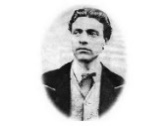 ФИНАНСОВО-СТОПАНСКА ГИМНАЗИЯ “ВАСИЛ ЛЕВСКИ” – ДОБРИЧДобрич 9300, ул. „Генерал Гурко“ №1, Тел.: + 359 58 600 143,info-800023@edu.mon.bg.;fsgdobrich@gmail.com